NÁRODNÁ RADA SLOVENSKEJ REPUBLIKYVII. volebné obdobieČíslo: CRD-2185/2018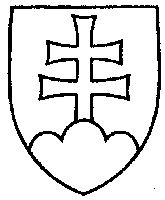 1616UZNESENIENÁRODNEJ RADY SLOVENSKEJ REPUBLIKYz 5. februára 2019k vládnemu návrhu zákona o sprístupňovaní strelných zbraní a streliva na civilné použitie na trhu (tlač 1199)	Národná rada Slovenskej republiky	po prerokovaní uvedeného vládneho návrhu zákona v druhom a treťom čítaní	s c h v a ľ u j evládny návrh zákona o sprístupňovaní strelných zbraní a streliva na civilné použitie na trhu, v znení schválených pozmeňujúcich a doplňujúcich návrhov.   Andrej  D a n k o   v. r.predseda  Národnej rady Slovenskej republikyOverovatelia:Róbert  P u c i   v. r.Martin  K l u s   v. r.